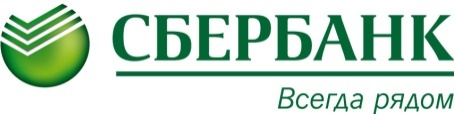 Уважаемые Инвесторы, пользующиеся услугойпо совершению необеспеченных сделок!ОАО «Сбербанк России» сообщает, что в связи с закрытием 12 апреля 2012 г. реестра акционеров – владельцев обыкновенных и привилегированных акций ОАО «Сбербанк России», ставка по сделкам СпецРЕПО, заключаемым 12 апреля 2012 г. с целью закрытия необеспеченных позиций Инвесторов по указанным ценным бумагам, будет установлена с учетом величины дивидендов, рекомендованных Наблюдательным Советом ОАО «Сбербанк России».Для Инвесторов, имеющих на конец торгового дня 12 апреля 2012 г. необеспеченные позиции по обыкновенным и/или привилегированным акциям ОАО «Сбербанк России», сумма второй части СпецРЕПО дополнительно к ставке СпецРЕПО, установленной на эту дату для прочих выпусков ценных бумаг, будет уменьшена на величину дивидендов на каждую акцию, за вычетом размера сумм налогов, подлежащих удержанию эмитентом:- 1,893 руб. по обыкновенным акциям ОАО «Сбербанк России»;- 2,356 руб. по привилегированным акциям ОАО «Сбербанк России».ОАО «Сбербанк России» не планирует закрытия необеспеченных позиций Инвесторов по обыкновенным и/или привилегированным акциям Банка в дату фиксации реестра акционеров.Обращаем Ваше внимание на то, что цена обыкновенных и привилегированных акций ОАО «Сбербанк России», передаваемых по второй части сделки СпецРЕПО, будет учитывать математическое округление, предусмотренное системой QUIK.Для Инвесторов, имеющих необеспеченную денежную позицию, передача дивидендов по ценным бумагам, являющимся предметом сделок СпецРЕПО, будет осуществлена в срок, предусмотренный Условиями предоставления брокерских услуг ОАО «Сбербанк России» (Условия).С подробной информацией о ставках по сделкам СпецРЕПО, а также с Условиями Вы можете ознакомиться на интернет-сайте ОАО «Сбербанк России» в разделе «Брокерские услуги».